Проект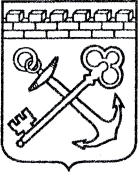 АДМИНИСТРАЦИЯ ЛЕНИНГРАДСКОЙ ОБЛАСТИКОМИТЕТ ПО СОХРАНЕНИЮ КУЛЬТУРНОГО НАСЛЕДИЯ ЛЕНИНГРАДСКОЙ ОБЛАСТИПРИКАЗ«___»____________2021 г.                                                         №___________________                                                                                                    Санкт-ПетербургОб установлении предмета охраны объекта культурного наследия федерального значения «Дом, с прилегающей усадьбой, где в 1847-1848 гг. жил и работал известный деятель революционного движения Петрашевский Михаил Васильевич», расположенного по адресу: Ленинградская область, Волховский район, у д.МатеевоВ соответствии со статьями 9.1, 20, 33 Федерального закона                                                     от 25 июня 2002 года № 73-ФЗ «Об объектах культурного наследия (памятниках истории и культуры) народов Российской Федерации», ст. 4 закона Ленинградской области от 25 декабря 2015 года № 140-оз «О государственной охране, сохранении, использовании и популяризации объектов культурного наследия (памятников истории и культуры) народов Российской Федерации, расположенных                               на территории Ленинградской области», п. 2.1.1. Положения о комитете                           по сохранению культурного наследия Ленинградской области, утвержденного постановлением Правительства Ленинградской области от 24 декабря 2020 года                    № 850, приказываю: Установить предмет охраны объекта культурного наследия федерального значения «Дом, с прилегающей усадьбой, где в 1847-1848 гг. жил и работал известный деятель революционного движения Петрашевский Михаил Васильевич», расположенного по адресу: Ленинградская область, Волховский район, у д. Матеево, принятого на государственную охрану Постановлением Совета Министров РСФСР от 04.12.1974 № 624 «О дополнении и частичном изменении постановления Совета Министров РСФСР от 30 августа 1960 г. № 1327 «О дальнейшем улучшении дела охраны памятников культуры в РСФСР», согласно приложению к настоящему приказу. Комитету по сохранению культурного наследия Ленинградской области обеспечить:- внесение соответствующих сведений в Единый государственный реестр объектов культурного наследия (памятников истории и культуры) народов Российской Федерации;- размещение настоящего приказа на сайте комитета по сохранению культурного наследия Ленинградской области в информационно-телекоммуникационной сети «Интернет».Настоящий приказ вступает в силу со дня его официального опубликования.Контроль за исполнением настоящего приказа возложить на заместителя председателя комитета по сохранению культурного наследия Ленинградской области. Заместитель Председателя ПравительстваЛенинградской области – председатель комитета по сохранению культурного наследия		                             В.О. ЦойПриложениек приказу комитета по сохранению культурного наследия Ленинградской областиот «__»_____________2021 г.№_______________________Предмет охраны объекта культурного наследия федерального значения                     «Дом, с прилегающей усадьбой, где в 1847-1848 гг. жил и работал известный деятель революционного движения Петрашевский Михаил Васильевич», расположенного по адресу: Ленинградская область, Волховский район,                             у д.МатеевоПредмет охраны может быть уточнен в процессе историко-культурных                                              и реставрационных исследований, реставрационных работ.№п/пВиды предмета охраны Предмет охраныФотофиксация12341.Объемно-пространственное решение территории:историческое местоположение: к юго-востоку от дер. Матеево, на берегу реки Сясь;историческое архитектурно-композиционное и объемно-пространственное решение территории объектов, формирующих и входящих в состав ансамбля*, а именно:-усадебный дом**;-усадебный парк;-часовня***;*предметы охраны объектов, входящих в состав Ансамбля (неопределен), разрабатываются и утверждаются отдельно;**утрачен;***воссоздана;историческая система озеленения и благоустройства территории, включая регулярные посадки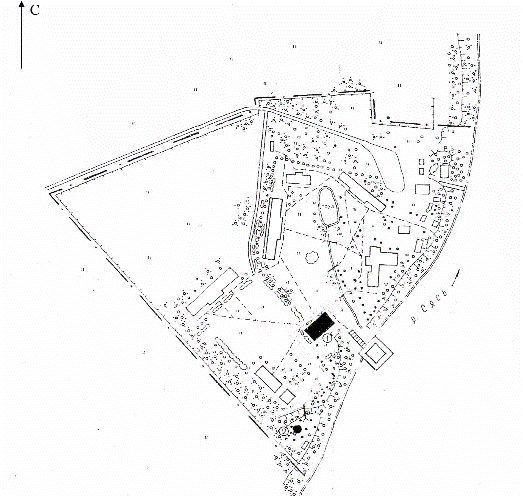 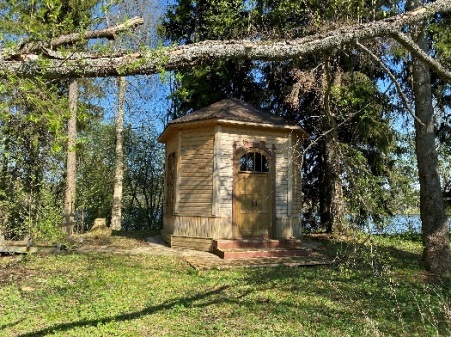 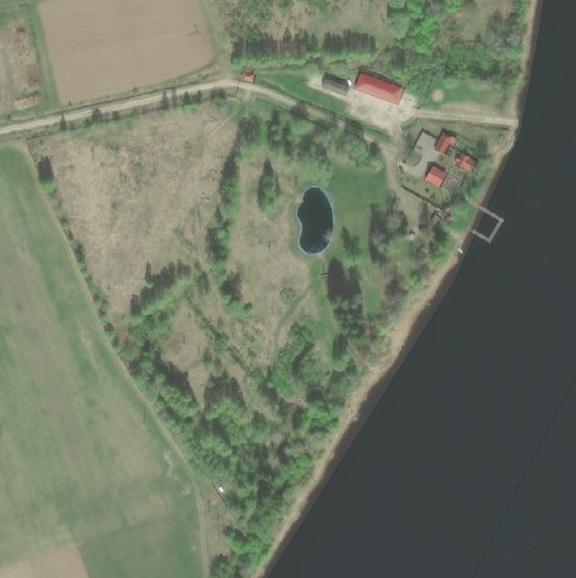 2.Архитектурно-художественное решение:историческое архитектурно-художественное решение усадебного дома*;*утраченисторическое архитектурно-художественное решение часовни****воссоздана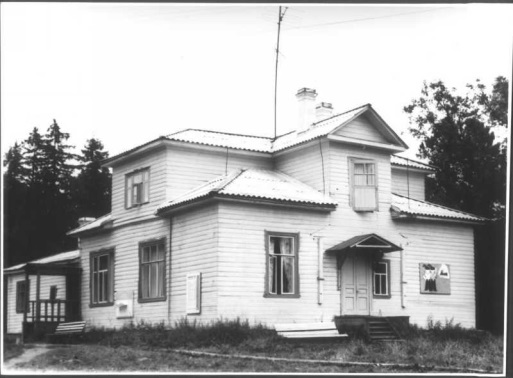 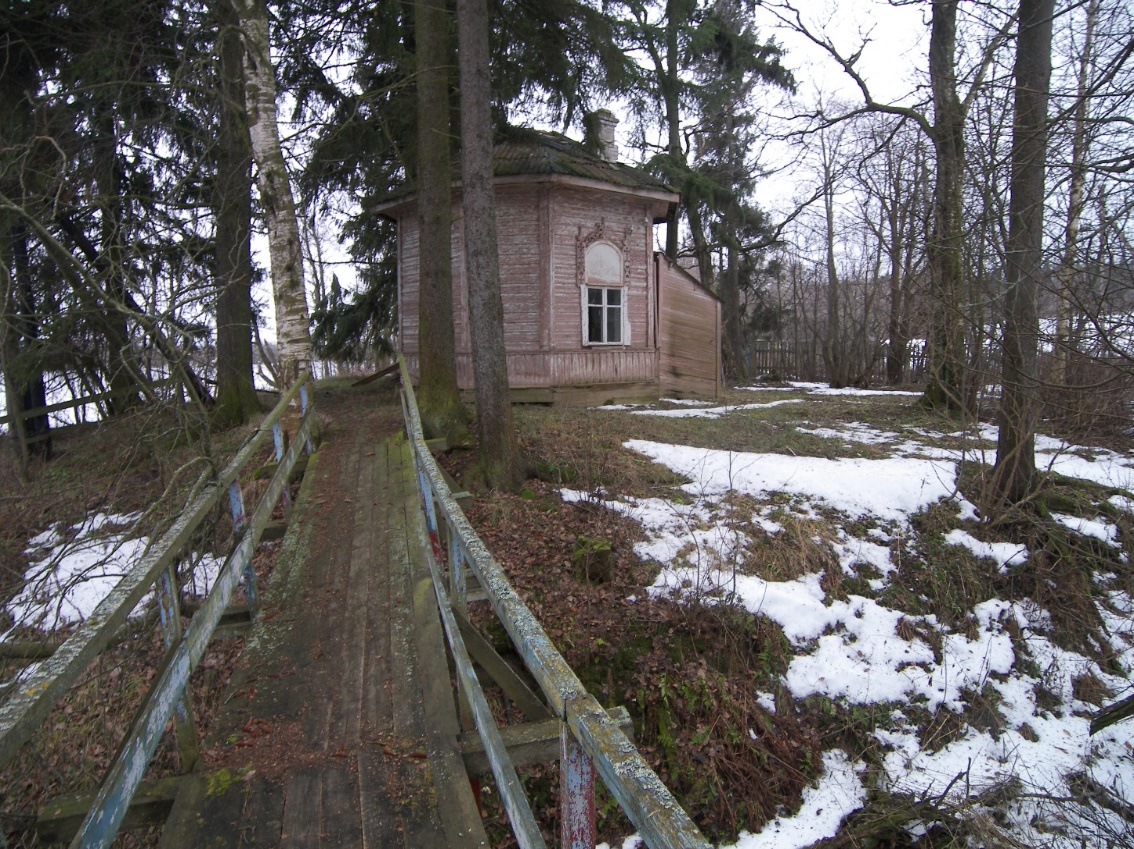 